Государственное бюджетное дошкольное образовательное учреждение детский сад № 1 комбинированного вида Выборгского района Санкт-ПетербургаПроект с детьми старшего дошкольного возраста «Из зимы в весну. Русские народные игры и традиции»(проектная деятельность)  								Автор  – составитель:								инструктор по физической 										культуре	Грусова  Е.Ю.2024Актуальность:        В настоящее время на федеральном уровне актуализируются задачи духовно – нравственного воспитания, пробуждения у воспитанников патриотических чувств к своей родной земле, традициям.	В наши дни мы на многое начинаем смотреть по-иному, многое для себя заново открываем и переоцениваем. Это относится и к прошлому нашего народа. Педагоги всегда относились к носителям русской народной культуры. Поэтому мы обратились к истокам русской народной культуры и, в первую очередь, к обрядам и традициям, которые  отражают жизнь народа, его опыт, просеянный через сито веков, духовный мир, мысли, чувства наших предков.Цель: Способствовать сплочению детского коллектива посредством совместного проекта и развлечения, приобщать детей к духовно – нравственным ценностям нашего народа через знакомство с народными обрядами, обычаями, песнопениями и устным народным творчеством, а также русскими народными  забавами и состязаниями.	Задачи:  Приобщать детей  к традиционным русским народным  играм и забавам.Закреплять знания масленичных обрядов, названий дней, закличек, потешек.Развивать связную речь, умение эмоционально, образно её окрашивать (разучивание закличек  и стихов)Совершенствовать координацию движений, двигательные умения и навыки, развивать ловкость, быстроту, моторику рук.Формировать умение взаимодействовать в коллективе.Воспитывать начальные патриотические чувства, способствовать развитию интереса к русским народным играм,  забавам, традициям.Воспитывать чувство взаимопомощи, внимания друг к другу, способствовать развитию творческого воображения, фантазии.Предварительная работа:1. Подготовка атрибутов.2. Знакомство с правилами игр: «Перетягивание каната»,  эстафет, русскими народными играми и танцами «Вьюн», «Блины», «Приглашение», «Круговые колядки с воротиками», – инструктор по физкультуре.3. Знакомство детей с праздником масленицы, с обрядами и традициями, играми в эти дни – воспитатели.4. Прослушивание и проговаривание закличек, заучивание  стихов, чтение литературы – воспитатели.5. Прослушивание с детьми русских народных песен и мелодий  – инструктор по  ФК6. Рассматривание иллюстраций и репродукций – воспитатели.7. Подобрать детскую и познавательную литературу, наглядный материал, музыкальное сопровождение. Паспорт проектаПаутинка по проектуЭтапы работы над проектомПроблемаКак жили русские люди раньше?Как работали и как отдыхали зимой, весной?Какие они соблюдали обычаи?Чем украшали свой быт?НаименованиеИз зимы в весну играя…ТипГрупповой, творческийЦели, задачи Приобщать детей  к традиционным зимним и весенним  играм и забавам.Формировать представления о традиции проведения рождественских колядок, масленичных закличек.Развивать связную речь, умение эмоционально, образно её окрашивать (проговаривание колядок  и стихов)Совершенствовать координацию движений, двигательные умения и навыки, развивать ловкость, быстроту, моторику рук.Формировать умение взаимодействовать в коллективе.Воспитывать начальные патриотические чувства.Воспитывать чувство взаимопомощи, внимания друг к другу, способствовать развитию творческого воображения, фантазии.Образовательные областиСоциально – коммуникативное развитиеХудожественно – эстетическое развитиеПознавательное развитиеФизическое развитиеРечевое развитиеПродолжительность2 месяцаЭтапы реализации1. «Что такое русские народные традиции?»»2. «Рождество и святочные вечера». Спортивный праздник «Зимние кружева»3. «Встреча весны по-русски». Спортивное развлечение «Широкая масленица»Ожидаемые конечные результаты, целевые показатели 1.Дети имеют представление об истории праздника Рождество,традициях и обычаях на святочные дни и на масленицу, о колядках и устном народном творчестве на масленичной неделе. 2. Стремятся самовыразиться в творческих заданиях, спортивных состязаниях и играх. 3. Дети имеют широкий кругозор русских народных игр, самостоятельно без помощи воспитателя проводят знакомые игры, пляски под музыку.4. Знают, кто такие ряженые, что такое колядки, почему взрослые люди принимали участие в забавах и играх зимой и на масленичной неделе5. Дети понимают свою принадлежность к родному народу, к его истории и культуре.Участники проектаДети старшего возраста, воспитатели, инструктор по физической культуре.Презентация проектаСпортивный праздник «Зимние кружева»Спортивное развлечение «Широкая масленица»Разгадывание с детьми кроссворда по темеСоциально-коммуникативное развитие Беседы «Любимые игры зимой на улице», «Как мы украшаем дом к Новому году»Игра - драматизация «Пришла коляда – отворяй ворота»Д/И «У кого какой блин», «Найди парочки»Художественно – эстетическое развитиеРисование «Новогодняя елочка», «Укрась блинчик»Лепка «Рождественский венок», «Укрась блинчик»Оригами «Дед Мороз», кукла масленица.Слушание музыкальных произведений: П.Чайковский «Январь. У каменька» «Декабрь.Святки» (Времена года), В.Моцарт «Колокольчики звенят», русские народные песни и мелодии «Вьюн», «Камаринская», «Колядки»Познавательное развитиеПознавательные рассказы «Традиции Нового года на Руси», «Как отмечали Рождество на Руси», «Атрибуты Рождества», «Масленичные традиции», «Кто такая масленица»Рассматривание иллюстраций: ряженые, Рождественская звезда, перетягивание каната, катание на санях с горы, на лошадях, репродукций:К.Брюллов «Гадающая Светлана», А.Кившенко «Колядки», П.Каверзиев «Ряженые», Б.Кустодиев «Ярмарка», К. Маковский, П. Грузинский, А. Брусилов.Физическое развитиеЭстафеты «Встречная», «Передай эстафету» (сосулька, снежный ком), «На лошадке», «Прокати куклу на санках»М/ПИ «Ряженые» (фигура)П/И  русская народная «Круговая кадриль с воротиками», «Кружева» «Вьюн», «Горелки с платочком», «Приглашение» Игра – релаксация «Снеговики» Речевое развитиеПроговаривание колядок, закличек без музыки «В ночном саду прозрачно и светло», «Добрый тебе вечер», «Рождество Христово», «Встреча масленицы», «Блины»Отгадывание загадок по тематикеЧтение художественной литературы: Л.Медведев «В сочельник», Н.Хвостов «Сочельник в лесу», А.Хомяков «В этот светлый праздник», А.Фет «Ночь тиха», заучивание дней масленичной недели.Формы взаимодействия с семьей и социальными партнерамиИнформирование родителей «Совместные игры с детьми зимой»«Масленичные игры и гуляния»«Русские народные игры и забавы»Режимные моментыУтренняя сюжетная гимнастика «Маленькой елочке холодно зимой», «Блинчики»Дыхательная гимнастика «Подуй на снежинку», «Маслице по блинчику»Бодрящая гимнастика после сна «Босиком по снегу», «Веснянка»Пальчиковая гимнастика «Снеговик», «Птичка веснянка»Организация предметно – пространственной развивающей средыТематический календарь «Рождество. Новый год», «Масленица»Выставка детских книг по теме в группе.Наглядный материал: картинки с изображением атрибутов Рождества, масленичных гуляний, названий дней масленицыЭтапы работы         Формы работы           Задачи 1. Подготови-тельный«Что такое Русские народные традиции?»Проблемная ситуация «Какие бывают игры и забавы зимой и весной?», «Почему раньше играли взрослые?»Мнения детейБеседа - выводПо итогам беседы – рисунки на тему « Игры и забавы зимой и весной»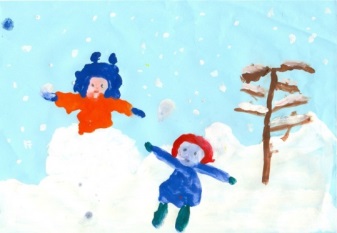 Предварительные задания по русской народной игре Городки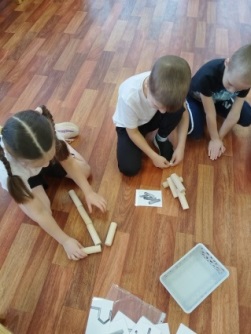 Информирование родителей – информация на стенде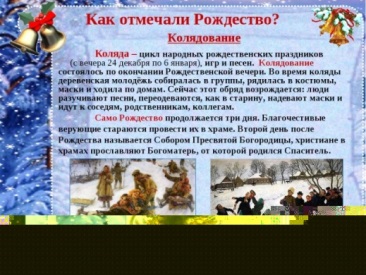 1.Пробудить в детях интерес к данной теме2.Обобщить знания детей об устном народном творчестве: народные  приметы , загадки про зиму, 3. Возбудить интерес детей за счет личного опыта- вспомнить зимние игры и забавы, вызвать эмоциональный отклик.2. Основной. «Рождество и святочные вечера»3этап. Заключи-тельный«Встреча весны по-русски». Спортивное развлечение «Широкая масленица»Рассматривание репродукций русских художников, иллюстраций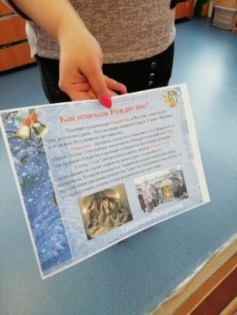 Отгадывание и загадывание загадок, знакомство с  народными зимними приметамиПознавательные рассказы «Атрибуты Рождества», «Как отмечали Новый год и Рождество на Руси», «Традиции Нового года на Руси»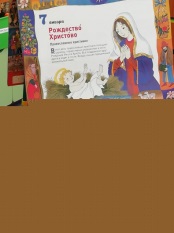 Русские народные игры, игры – драматизацииИзготовление и подготовка масок для ряженых, а также атрибутов для праздника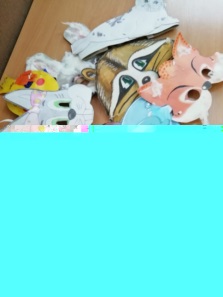 Организация П/И и эстафет на физкультурных занаятиях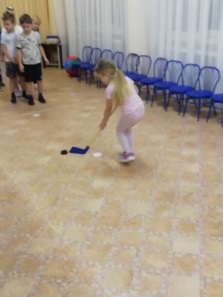 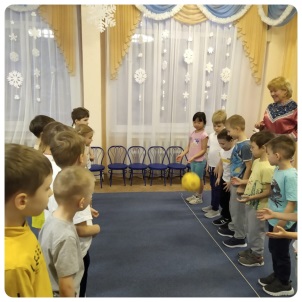 Разгадывание с детьми кроссворда «Рождество»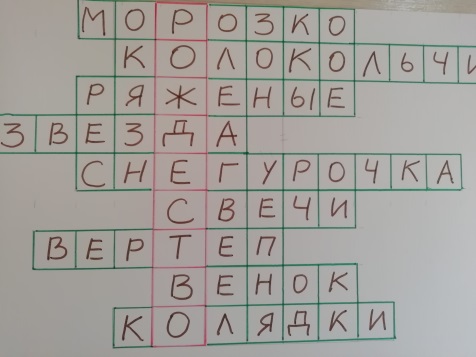 Спортивный праздник «Зимние кружева»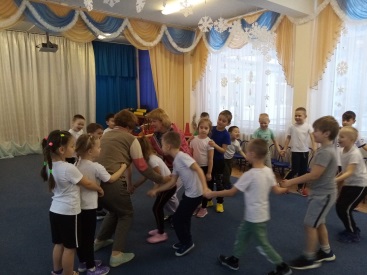 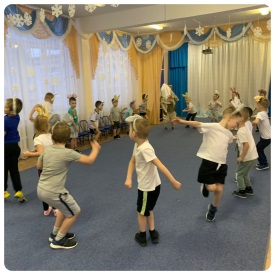 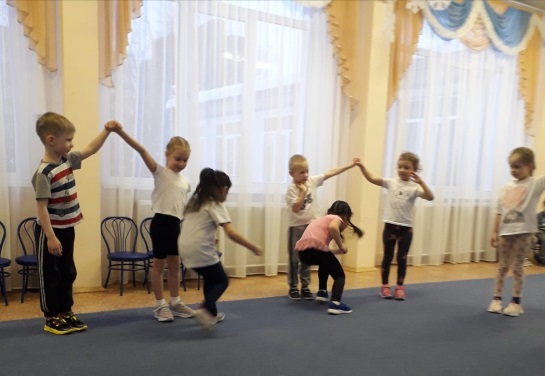 Проговаривание весенних закличек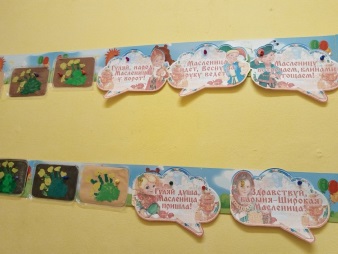  Заучивание названий дней масленицы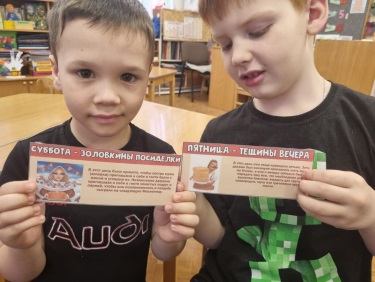 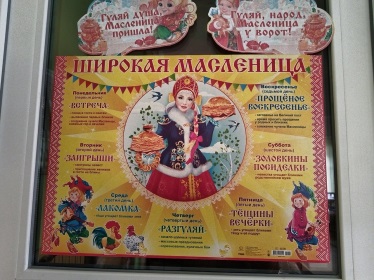 Рассматривание иллюстраций и репродукций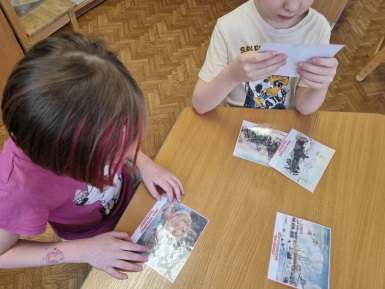 Д/И «Укрась блинчик», «Найди парочку»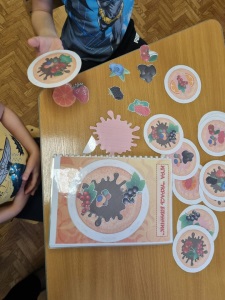 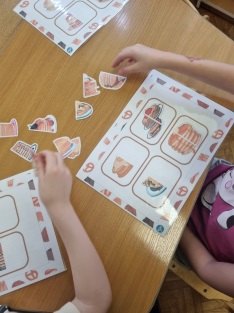 Изготовление куклы масленицы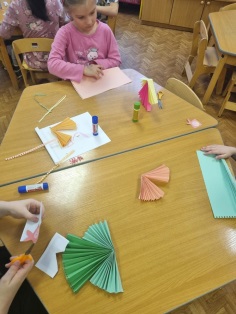 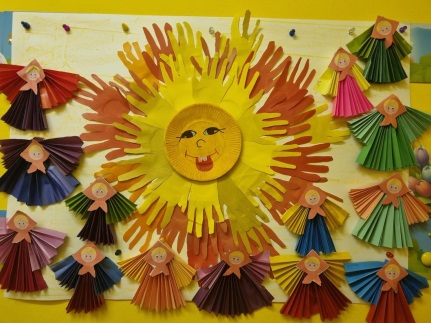 Раскрашивание раскрасок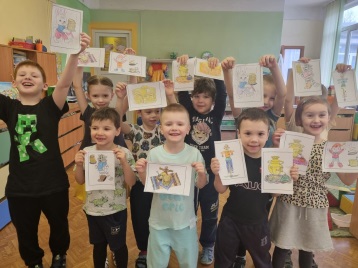 Разгадывание кроссворда «Кто придумал русские народные игры»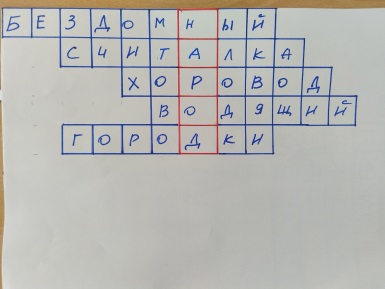 Спортивное развлечение «Широкая масленица»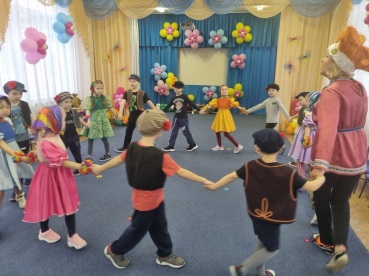 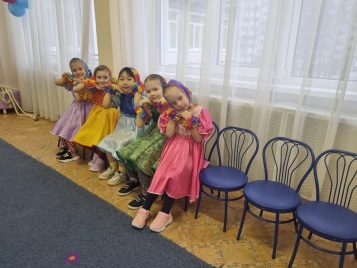 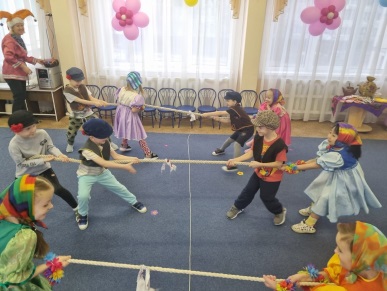 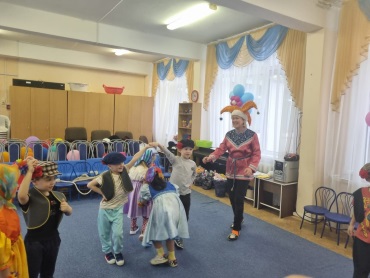 1.Продолжать расширять знания детей о народных традициях, формировать интерес к русским народным играм, песням, развлечениям.2. Расширять знания детей о зимних явлениях и приметах с помощью загадок, пословиц3.Знакомить с праздником Рождество и следующей за ним святочной неделей с обрядом колядования на Руси4. Прививать любовь и уважение к культуре и традициям своей страны1. Развивать двигательную, эмоциональную, творческую активность детей2.Дать детям возможность проявить себя и свои возможности, знания по теме во время праздника.1. Приобщать детей  к традиционным русским народным  играм и забавам.2. Закреплять знания масленичных обрядов, названий дней, закличек, потешек.3. Развивать связную речь, умение эмоционально, образно её окрашивать (разучивание закличек  и стихов)4. Совершенствовать координацию движений, двигательные умения и навыки, развивать ловкость, быстроту, моторику рук.5. Формировать умение взаимодействовать в коллективе.6. Воспитывать начальные патриотические чувства, способствовать развитию интереса к русским народным играм,  забавам, традициям.7. Воспитывать чувство взаимопомощи, внимания друг к другу, способствовать развитию творческого воображения, фантазии.